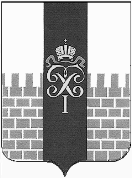 МЕСТНАЯ АДМИНИСТРАЦИЯ МУНИЦИПАЛЬНОГО ОБРАЗОВАНИЯ ГОРОД ПЕТЕРГОФ_____________________________________________________________________________ПОСТАНОВЛЕНИЕ(ПРОЕКТ)от    «    »  декабря 2017 г.	                                                                                    №       В соответствии с Бюджетным  кодексом  Российской Федерации, Положением о бюджетном процессе в муниципальном образовании город Петергоф, Постановлением местной администрации муниципального образования город Петергоф  № 150 от 26.09.2013 года  «Об утверждении  Положения о Порядке разработки, реализации и оценки эффективности муниципальных программ и о Порядке  разработки и реализации ведомственных целевых программ и  планов по непрограммным расходам местного бюджета МО  город Петергоф», местная администрация муниципального образования город Петергоф.ПОСТАНОВЛЯЕТ:1. Утвердить ведомственную целевую программу мероприятий, направленную на решение вопроса местного значения «Обустройство, содержание и уборка территорий детских и спортивных площадок; выполнение оформления к праздничным мероприятиям на территории муниципального образования город Петергоф» на 2018 год согласно приложению  к настоящему постановлению. 2. Постановление вступает  в  силу  с  момента  его официального опубликования.3. Контроль за исполнением  настоящего постановления оставляю за собой.Глава местной администрациимуниципального образования город Петергоф                                                                                                   А.В. ШифманВЕДОМСТВЕННАЯ ЦЕЛЕВАЯ   ПРОГРАММАмероприятий, направленная на решение вопроса местного значения «Обустройство, содержание и уборка территорий детских и спортивных площадок; выполнение оформления к праздничным мероприятиям на территории муниципального образования город Петергоф» на 2018 год 1. Цели и задачи программы: - создание благоприятных условий для отдыха и занятий спортом  жителей           - улучшение экологической обстановки          -улучшение эстетического восприятия окружающей среды         - улучшение внешнего облика территории муниципального образования г. Петергоф         2.Заказчик программы (ответственный исполнитель):Местная  администрация  муниципального образования город  Петергоф (отдел городского  хозяйства).3. Ожидаемые конечные результаты реализации целевой программы: 1. Уборка территорий детских и спортивных площадок- 4162,12 кв.м.2.Обустройство, содержание и ремонт детских и спортивных площадок – 119 шт.3.Организация замены песка в детских песочницах (с  вывозом и утилизацией непригодного  песка) – 104,9 м.куб.4.Изготовление ,доставка и монтаж информационных стендов на детских и спортивных площадок – 15 шт.5. Оформление к праздничным мероприятиям территорий МО г.Петергоф - 2услуги. 6.Изготовление локальной сметы - 1услуга.      4. Сроки реализации целевой программы: I –IV  квартал  2018г.5.Перечень мероприятий целевой программы, ожидаемые конечные результаты реализации и необходимый объём финансирования:                                                                                                                                                  Утверждаю                                                                                                                                 Глава МА МО г.Петергоф                                                                                                                           ______________ А.В.ШифманРасчет стоимости
на выполнение работ по уборке детских и спортивных площадок                  Расчет стоимости  на содержание и ремонт детских и спортивных площадок.                Главный специалист ОГХ                   Л.Г. ЯрышкинаПриложение № 2-1Список адресов детских площадок, расположенных на территории муниципального образования город Петергоф                                        Главный специалист ОГХ                                 Л.Г.ЯрышкинаПриложение № 2-2                                                                                                                      УтверждаюГлава местной администрации МО г. Петергоф                                                                                                                          ______________А.В. ШифманСписокспортивных площадок, расположенных на территории муниципального образования город Петергоф                                              Главный специалист ОГХ             Л.Г.Ярышкина                                                                                                                                 Приложение № 3-1 К Ведомственной целевой программе                                                                                                                                          Утверждаю                                                                                                                            Глава МА МО г.Петергоф                                                                                                                    ______________ А.В.ШифманСписок песочниц с объемом пескаГлавный специалист ОГХ ________________Л.Г.Ярышкина         «Об утверждении ведомственной целевой программы мероприятий, направленной на решение вопроса местного значения «Обустройство, содержание и уборка территорий детских и спортивных площадок; выполнение оформления к праздничным мероприятиям на территории муниципального образования город Петергоф» на 2018 г.   Приложение к Постановлению МА МО город Петергоф                         №    от         2017 г. УтверждаюГлава местной администрацииМО г.Петергоф_____________ А.В.ШифманМ.П.№Наименование направления расходов непрограммные расходы местного бюджетаНаименование мероприятияОжидаемые конечные результатыОжидаемые конечные результатыСрок реализации мероприятияНеобходимый объем финансирования(тыс.руб.)Примечание№Наименование направления расходов непрограммные расходы местного бюджетаНаименование мероприятияЕд.изм.Кол-воСрок реализации мероприятияНеобходимый объем финансирования(тыс.руб.)Примечание1Уборка территорий детских и спортивных  площадок:ул. Средняя,12-14 , ул. Троицкая, д.15бБобыльская дорога, д. 57/1,Луизино, напротив д.48,ул.Астрономическая,д.4,ул.Знаменская,д.29,ул.Суворовская,д.3/11м24162,12I-IV кв.483,42Обустройство, содержание и ремонт детских и спортивных площадокшт.119I-IV кв.14602,33Организация замены песка в  детских песочницах (с  вывозом и утилизацией непригодного  песка)м3104,9II кв.710,54Изготовление, доставка и монтаж информационных стендов на детских  и спортивных площадкахшт.15I-IV кв.204,65Оформление к праздничным мероприятиям территорий МО г.Петергофуслуга2I -IV кв.450,06Изготовление сметы(1 % от сметной стоимости)услуга1I- II кв.50,0Итого16 500,8                              Приложение №1 К Ведомственной целевой программе№Адрес площадкиВид покрытияПлощадь покрытияЗимний периодЗимний периодЛетний периодЛетний периодИтого№Адрес площадкиВид покрытияПлощадь покрытияПредельный норматив затрат,руб./ м2Объем финансирования, руб.(на 6 месяцев)Предельный норматив затрат, руб./ м2Объем финансирования, руб.(на 6 месяцевИтого№Адрес площадкиВид покрытияПлощадь покрытия(без учета НДС)(без учета НДС)Итого№Адрес площадкиВид покрытияПлощадь покрытияИтого1ул.Средняя,д.12-14неусов.1367,96446,402,411966,568412,962ул.Троицкая,д.15 бнеусов.4507,921330,002,416507,0027837,003Бобыльская дорога, д.57/1усоверш.(ручная)80015,2773296,004,3320784,0094080,004ул.Луизино, напротив, д.48усоверш.(ручная)1296,1215,27118750,514,3333673,20152423,715ул.Астрономическая,д.4неусов.5277,924979,802,417620,4232600,226ул.Знаменская,д.29неусов.3207,915168,002,414627,2019795,207ул.Суворовская,д.3/11усоверш.(ручная)63315,2757995,464,3316445,3474440,804162,12317966,1791623,72409589,89НДС 18 %73726,18Итого483316,07                          Приложение №2к Ведомственной      целевой программе                                        Утверждаю                                Глава МАМО г.Петергоф       ______________ А.В.Шифман                                        Утверждаю                                Глава МАМО г.Петергоф       ______________ А.В.Шифман№Наименование  услугЕд.изм.Кол-во Стоимость  без НДС, руб.Содержание площадок, ремонт и замена элементов на оборудованииСодержание площадок, ремонт и замена элементов на оборудованииСодержание площадок, ремонт и замена элементов на оборудованииСодержание площадок, ремонт и замена элементов на оборудованииСодержание площадок, ремонт и замена элементов на оборудовании1Функциональный осмотр  оборудования, основания площадок  (один раз в квартал), (составление дефектных ведомостей, мелкий ремонт при необходимости, контроль за состоянием оборудования, проверка, подтягивание узлов краплений, смазка, натяжка канатов на оборудовании)шт.119200 000,002Выполнение работ по ремонту детского и спортивного оборудования, в т.ч. замена комплектующих (- деревянных комплектующих,- металлических комплектующих,- пластмассовых комплектующих,- подвесы качелей,-замена резинового сиденья качелей, -сетки  к  спортивному и игровому, оборудованию, - заглушки для тренажеров,-  защитные колпачки,- кольца на канатах,- пружины на качалках,-мосты, подвесные мосты, экраны,-прогоны, перила, бортов горок-  комплектующих к тренажерам,- металлических крепежей, навесов.-постановка болтов, саморезов.- натяжка канатов на оборудовании.-замена, ремонт  секций сетки-рабицы ,-ремонт сетки для улавливания мяча,- замена плакатов самоклеек на информационных щитах,- сварка металлических элементов)шт.119700 000,003Содержание детских и спортивных площадок(- смывка граффити,- окрашивание  деревянных и металлических элементов оборудования)шт.119300 000,004Ремонт набивного основания площадокм2500150 000,00Всего1 350 000,00                   УтверждаюГлава местной администрации                                  МО город Петергоф_________________А.В.Шифман№Адрес площадкиПримечание1ул. Аврова,дд.11а-13 а2ул Аврова, д.15 А3ул.Аврова,д.164ул.Астрономическая,д.45ул. Блан-Менильская, д.1,3,16/36ул. Блан-Менильская,д.77ул. Ботаническая, д.3/38ул. Ботаническая, д.д.5/1-5/29ул. Ботаническая, д.д.16/1-16/210ул.Ботаническая,д.18/4- ул.Чичеринская,д.5/211ул.Братьев Горкушенко,д.112ул.Братьев Горкушенко,д.д.5/1-5/2,д.713ул.Братьев Горкушенко,д.914ул.Братьев Горкушенко,д.1815ул.Бородачева,д.1016Бульвар Разведчика, д.12/1, 12/2, 10/217Бульвар Разведчика, д.14/1-14/318Бобыльская дорога,д.17а-17б19Бобыльская дорога,д.5720Бобыльская дорога, д.6121Бобыльская дорога, д.6322Гостилицкое шоссе,д.7/123Гостилицкое шоссе,д.17/124Гостилицкое шоссе,д.21/125Гостилицкое шоссе,д.23/126ул.Дашкевича, д.9А27ул.Володи Дубинина, д.328ул.Знаменская,д.2929ул.Жарновецкого,д.д.2,4-Эрлеровский бульвар, д.22-2430ул. Жарновецкого,д.631ул. Жарновецкого,д.832ул.Зверинская,д.1,11,13,ул.Аврова,д.д.10-1233ул.Луизино, напротив д.4834Мастеровой переулок,д.635ул.Михайловская,д.936ул.Никольская, д.1037ул.Озерковая, д.538ул.Озерковая, д.37-д.3939ул.Озерковая, д.49/2 14 квартал40ул.Озерковая, д.51/3 14 квартал41ул.Озерковая, д.53/242ул.Озерковая, д.55/143ул.Пут.Козлова,д.744ул.Пут.Козлова,д.1245ул.Пугачева, д.14-1746ул.Первого Мая,д.4547ул.Пригородная,д.14648Ропшинское шоссе,д.449Ропшинское шоссе,д.750Ропшинское шоссе,д.11-1251ул.Разводная, д.д.4,10,  ул. Самсониевская, д.552ул.Разводная, д.2353ул.Разводная, д.2554ул.Разводная, д.31/155ул.Разводная, д.3356ул.Суворовская,д.3/1157ул.Суворовская,д.5/258ул.Суворовская,д.5/359ул.Суворовская,д.1360Санкт-Петербургский проспект,д.д.33-3561Санкт-Петербургский проспект, д.5262Санкт-Петербургский проспект, д.5663Собственный проспект, д.564Собственный проспект,д.34-36/6765Собственный проспект,д.34-36/67(внутри двора)66ул.Средняя,д.12-14(Скороход)67Торговая площадь,д.668ул.Троицкая,д.15Б69Университетский проспект,д.2/1870ул.Халтурина,д.371ул.Халтурина (сквер)72ул.Чебышевская,д.1/1-1/273ул.Чебышевская, д.2/1374ул.Чебышевская,д.3/1-3/275ул.Чебышевская,д.4/1-4/276ул.Чебышевская,д.4/2-4/377ул.Чебышевская,д.5/178ул.Чебышевская, д.979ул.Чебышевская,д.10/1-10/2-12/180ул.Чичеринская, д.3/1-3/281ул.Чичеринская, д.7/182ул.Чичеринская, д.9/183ул.Чичеринская, д.13/184ул.Шахматова, д.2/185ул.Шахматова, д.4/186ул.Шахматова, д.6/1 - ул.Ботаническая,д.6/187ул.Шахматова,д.16/2-16/388Эрлеровский бул.,д.20(зона отдыха)89ул.Юты Бондаровской, д.17/190ул.Юты Бондаровской, д.17/291ул.Юты Бондаровской, д.д. 17/1-17/2-19/2-19/3092ул.Юты Бондаровской, д.19/2-19/3№Адрес площадкиПримечание1ул.Бобыльская дорога, д. 57 – (футбол.поле,  площ. с тренаж.- 2 шт.)3шт.2ул.Брат.Горкушенко,д.д.5/1-5/2-7(площ. с тренажерами)3ул.Брат.Горкушенко, д.1(площ. с тренажерами)4ул. Ботаническая,д.3/3(площ. с тренажерами)5ул.Зверинская ,д.11;  дд.1, 11,13, ул. Аврова, д.д. 10,12 (площ. с тренаж.)6ул. Луизино, напротив д.48 (волейбол. площ., площ. с тренаж.)2 шт.7ул.Озерковая,д.45 (площ. с тренажерами)8ул.Пугачева,д.15-17 (футбол.поле, площ.с тренаж.)2 шт.9ул.Путеш. Козлова,д.7(площ. с тренаж.)10Ропшинское шоссе,д.2,д.6,д.11,д.12 (волейбол. площ , площ.с тренаж.)2 шт.11Ропшинское шоссе,д.13(площ. для  футбол.)12ул.Разводная,д.4,д.10, Самсониевская,д.5(площ. с тренажерами)13ул.Разводная,д.25 (площ.с тренажер.)14Собственный пр., д.34-36\67 – (площ. во дворе с тренаж., площ.  баскетбол.)2 шт.15ул.Суворовская,д.3 корп.11 – (площ. с тренаж.)2 шт.16ул.Самсониевская , д.3(площ. с баскетб.кольц.)17ул.Юты Бондаровской ,д.д.19 /2-19/3 (площ.с тренаж.)18ул.Чичеринская,д. 5/2(площ.с теннис. столом)19Санкт-Петербургский пр.,д.52 (площ.с тренаж.)20Эрлеровский бул.,д.20(площ.с тренаж.)Итого:20 адресов / 27площ.№Адрес площадкиКол-во,м3Примечание 1ул. Аврова,дд.11а-13 а1,5 2ул Аврова, д.15 А1,5 3ул.Аврова,д.161,5 4ул.Астрономическая,д.41,5 5ул. Блан-Менильская, д.1,3,16/31,5 6ул. Блан-Менильская,д.71,5 7ул. Ботаническая, д.д.5/1-5/21,5 8ул. Ботаническая, д.д.16/1-16/20,4 9ул.Ботаническая,д.18/4- ул.Чичеринская,д.5/21,5 10ул.Братьев Горкушенко,д.11,5 11ул.Братьев Горкушенко,д.д.5/1-5/2,д.70,4 12ул.Братьев Горкушенко,д.91,5 13ул.Бородачева,д.100,4 14Бульвар Разведчика, д.12/1, 12/2, 10/21,5 15Бульвар Разведчика, д.14/1-14/31,5 16Бобыльская дорога,д.17а-17б0,4 17Бобыльская дорога,д.571,5 18Бобыльская дорога, д.611,5 19Бобыльская дорога, д.631,9 20Гостилицкое шоссе,д.7/10,4 21Гостилицкое шоссе,д.17/11,5 22Гостилицкое шоссе,д.21/11,5 23Гостилицкое шоссе,д.23/11,5 24ул.Дашкевича, д.9А1,5 25ул.Володи Дубинина, д.31,5 26ул.Жарновецкого,д.д.2,4-Эрлеровский бульвар, д.22-241,5 27ул. Жарновецкого,д.61,5 28ул. Жарновецкого,д.82 29ул.Зверинская,д.1,11,13,ул.Аврова,д.д.10-121,5 30ул.Знаменская,д.291,5 31ул.Луизино, напротив д.481,5 32Мастеровой переулок,д.60,4 33ул.Михайловская,д.91,5 34ул.Никольская, д.101,5 35ул.Озерковая, д.50,4 36ул.Озерковая, д.49/2 14 квартал1,5 37ул.Озерковая, д.49/3 1,5 38ул.Озерковая, д.51/3 14 квартал0,4 39ул.Озерковая, д.53/20,4 40ул.Озерковая, д.55/11,5 41ул.Пут.Козлова,д.71,5 42ул.Пут.Козлова,д.120,4 43ул.Пугачева, д.14-171,5 44ул.Первого Мая,д.451,5 45Ропшинское шоссе,д.41,5 46Ропшинское шоссе,д.71,5 47Ропшинское шоссе,д.11-121,5 48ул.Разводная, д.д.4,10, ул.Самсониевская,д.50,4 49ул.Разводная, д.231,5 50ул.Разводная, д.250,4 51ул.Разводная, д.31/11,5 52ул.Разводная, д.331,5 53ул.Суворовская,д.3/111,5 54ул.Суворовская,д.5/31,5 55ул.Суворовская,д.131,5 56Санкт-Петербургский проспект,д.д.33-351,5 57Санкт-Петербургский проспект, д.521,5 58Собственный проспект, д.50,4 59Собственный проспект,д.34-36/671,5 60Собственный проспект,д.34-36/67(внутри двора)1 61ул.Средняя,д.12-14(пос.Скороход)0,4 62Торговая площадь,д.60,4 63ул.Троицкая,д.15Б1,5 64ул.Халтурина,д.30,4 65ул.Халтурина (сквер)1,5 66ул.Чебышевская,д.1/1-1/20,4 67ул.Чебышевская, д.2/131,5 68ул.Чебышевская,д.3/1-3/20,4 69ул.Чебышевская,д.4/1-4/21,5 70ул.Чебышевская,д.4/2-4/32 71ул.Чебышевская,д.5/11,5 72ул.Чебышевская, д.90,4 73ул.Чичеринская, д.3/1-3/21,5 74ул.Чичеринская, д.7/11,5 75ул.Чичеринская, д.9/11,5 76ул.Шахматова, д.2/11,5 77ул.Шахматова, д.4/11,5 78ул.Шахматова, д.6/1 - ул.Ботаническая,д.6/11,5 79ул.Шахматова,д.16/2-16/31,5 80Эрлеровский бул.,д.20(зона отдыха)1,5 81ул.Юты Бондаровской, д.17/11,5 82ул.Юты Бондаровской, д.17/20,4 83ул.Юты Бондаровской, д.д.17/1-17/2-19/2-19/301,5 84ул.Юты Бондаровской, д.19/2-19/31,5Итого104,9